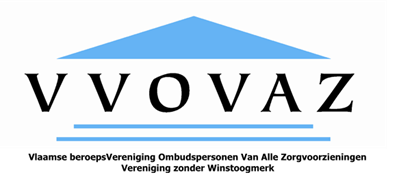 VVOVAZ   Benchmarking   2022  OMSCHRIJVINGEN i.v.m.  KLACHTENRATIO: 1/ Totaal aantal opgenomen patiënten die verpleegdagen realiseren (inclusief opnames chirurgisch dagziekenhuis): 	= Aantal klassieke hospitalisaties (dus opnames met minstens één nacht) + 	   aantal opnames chirurgisch dagziekenhuis2/ Aantal dagopnames / dagziekenhuispatiënten= Alle dagopnames ongeacht type forfait, met uitzondering van de forfaits chirurgisch dagziekenhuis (zie hierboven). Dit zijn dus patiënten waarbij de dag van opname gelijk is aan de dag van ontslag.3 / Aantal ambulante patiënten	= Aantal raadplegingen op de medische centra + aantal ambulante spoedopnames (aantal patiënten van de dienst spoedopname die terug naar huis gaan en dus niet opgenomen worden)Klachtenratio wordt bepaald door Het aantal klachten te delen door de som van totaal aantal opgenomen patiënten (= inclusief forfaits chirurgisch dagziekenhuis) + het aantal dagziekenhuispatiënten (exclusief forfaits chirurgisch dagziekenhuis) + het aantal ambulanten. Uitkomst hiervan x100 om in % uit te drukken Wordt uitgedrukt in %.            Onderkant formulierVoorstelling gegevens:1/ eigen ziekenhuis t.o.v.  de geanonimiseerde alle andere ZH2/ eigen ziekenhuis ten aanzien van de  geanonimiseerde provinciale ZH3/ eigen ziekenhuis ten aanzien van de groep waartoe je behoort op basis van het aantal bedden (indeling van de groepen op basis van alle deelnemers) 3 groepen: je behoort tot groep ziekenhuizen: 		minder dan 400 bedden		tussen de 400 en 800 bedden 	meer dan 800 bedden4/ een universitair ziekenhuis ten opzichte van de andere5/ vergelijking voor een aantal aspecten/rubrieken over de laatste 3 jaar (dit vanaf VVOVAZ  benchmarking 2016) 